Pracovní list: Tržiště řemeselPrávě ses stal(a) představitelem určitého řemesla. Abys svému řemeslu více rozuměl(a), video ti pomůže jej prozkoumat. Informace, které ses ve videu dozvěděl(a), zapisuj do pracovního listu.Videa:KošíkářstvíProvaznictvíHrnčířstvíŘemeslo Moje řemeslo se jmenuje:
…………………………………………………………………………………………………………………………………Představiteli tohoto řemesla se říká:

…………………………………………………………………………………………………………………………………
Schopnosti a dovednostiCo musím umět jako představitel svého řemesla? Jaké bych měl(a) mít ideálně vlastnosti? Existuje případně nějaká škola, kde se své řemeslo mohu naučit?
…………………………………………………………………………………………………………………………………………………………………………………………………………………………………………………………………… …………………………………………………………………………………………………………………………………
Materiál
Z čeho vyrábím své zboží? Jaké materiály potřebuji?………………………………………………………………………………………………………………………………………………………………………………………………………………………………………………………………………………………………………………………………………………………………………………………………………Potřebuji k výrobě nějaké stroje nebo nástroje? Jaké?………………………………………………………………………………………………………………………………………………………………………………………………………………………………………………………………………………………………………………………………………………………………………………………………………
Jak probíhá výroba?……………………………………………………………………………………………………………………………………………………………………………………………………………………………………………………………………………………………………………………………………………………………………………………………………………………………………………………………………………………………………………………………………………………………………………………………………………………………………………………………………………Jak se moje produkty (výrobky) jmenují? Existuje jich více druhů?………………………………………………………………………………………………………………………………………………………………………………………………………………………………………………………………………………………………………………………………………………………………………………………………………K čemu se moje výrobky používají?………………………………………………………………………………………………………………………………………………………………………………………………………………………………………………………………………………………………………………………………………………………………………………………………………
Jak se moje firma bude jmenovat?……………………………………………………………………………………………………………………………………………………………………………………………………………………………………………………………………Čím se moje výrobky odlišují od výrobků ostatních představitelů tohoto řemesla? Mají nějakou supervlastnost?……………………………………………………………………………………………………………………………………………………………………………………………………………………………………………………………………………………………………………………………………………………………………………………………………… ReklamaAby se o tvojí firmě vědělo, je potřeba jí udělat reklamu. Jaká by měla být? Bude to reklama v televizi? Vtipné video na internetu? Zkus vymyslet způsob, jak se o tvé firmě dozví hodně lidí, a jak na to, aby měli chuť si produkty koupit.………………………………………………………………………………………………………………………………………………………………………………………………………………………………………………………………………………………………………………………………………………………………………………………………………………………………………………………………………………………………………………………………………………………………………………………………………………………………………………………………………………………………………………………………………………………………………………………………………………Co jsem se touto aktivitou naučil(a):………………………………………………………………………………………………………………………………………………………………………………………………………………………………………………………………………………………………………………………………………………………………………Sebehodnocení: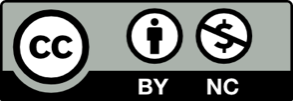 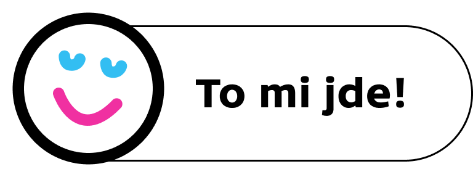 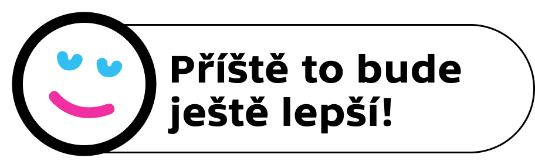 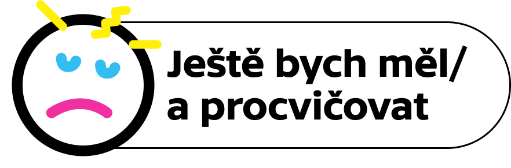 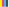 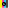 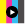 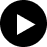 